                                                                                                           Banie, dnia 09.06.2011r. OC.7234.2.1.2011OGŁOSZENIE O ZAMÓWIENIUdot.: postępowania o udzielenie zamówienia publicznego. Numer sprawy: OC.7234.2.1.2011 Nazwa zadania: ” Przebudowa drogi dojazdowej do gruntów rolnych Kunowo- Swochowo”  Działając na podstawie art. 40 ust. 1  Prawa zamówień publicznych (t. j. Dz. U. z 2006 r. Nr 163, poz. 1164 z p. zm.) Gmina Banie zawiadamia o wszczęciu postępowania o udzielenie zamówienia publicznego.I.  Nazwa (firma) i adres zamawiającego:Gmina Banieul.Skośna 674-110 Baniewww.bip.banie.plurzad@banie.pltel. (091) 41663817:00   - 15: 00 II. Określenie trybu zamówienia:Postępowanie prowadzone jest w trybie przetargu nieograniczonego o wartości szacunkowej poniżej progów ustalonych na podstawie art. 11 ust. 8 Prawa zamówień publicznychIII. Adres strony internetowej, na której zamieszczona będzie specyfikacja istotnych warunków zamówienia:Specyfikacja istotnych warunków zamówienia zamieszczona zostanie na stronie internetowej:www.bip.banie.plNa wniosek Wykonawcy Specyfikację istotnych warunków zamówienia można uzyskać:  w Urzędzie Gminy w Baniachul. Skośna 674-110 Baniepokój nr 13IV. Określenie przedmiotu oraz wielkości lub zakresu zamówienia, z podaniem informacji o możliwości składania ofert częściowych: „Przebudowa drogi dojazdowej do gruntów rolnych Kunowo- Swochowo” 1.Opis przedmiotu zamówienia: w km 0+ 000 - 0+226- szerokość jezdni = 5,0m- szerokość korony drogi = 7,0mW tym poszerzenie istniejącego bruku :- szerokość poszerzenia = 1,75m- szerokość poboczy:2 x 0,5m . pobocza wzmocnione tłuczniem na głębokość 10cmbezpośrednio przy nawierzchni bitumicznej oraz 1 x 1.0m poboczegruntowe po stronie lewej między poboczem wzmocnionym a skarpąrowu.- spadek poprzeczny jezdni - jednostronny = +2%w km 0+ 226 - 1+130- szerokość jezdni = 5,0m- szerokość korony drogi 6,0m- szerokość poboczy 2x0,5m - pobocza wzmocnione tłuczniem nagłębokość 10cm- spadek poprzeczny jezdni  daszkowy +- 2%Szczegóły przekrojów poprzecznych pokazano w części rysunkowej.I. w km 0+ 000 - 0+ 226 - szerokość 5,0m1. warstwa ścieralna z betonu asfaltowego 0/12,8mm   - grubość warstwy po zagęszczeniu = 4cm2. warstwa wiążąca z betonu asfaltowego 0/16mm- grubość warstwy = 4cm3. istniejąca konstrukcja o nawierzchni brukowcowej wyrównanakruszywem kamiennym 0/31,5mm - grubość konstrukcji ok. 40cmOgólna grubość konstrukcji ................ ok. 50 cmkonstrukcja poszerzenia bruku na długości 250m(długość  poszerzenia liczona włącznie ze skrzyżowaniem dróg przy W1)1. warstwa ścieralna z betonu asfaltowego 0/12,8mm- grubość warstwy po zagęszczeniu = 4cm2. warstwa wiążąca z betonu asfaltowego 0/16mm- grubość warstwy po zagęszczeniu = 4cm3. podbudowa zasadnicza z kruszywa łamanego o frakcji ciągłej0/31,5mm układana w dwóch warstwach (20cm+10cm)= 30cm4. warstwa odsączająca z kruszywa naturalnego- grubość warstwy = 15 cmOgólna grubość konstrukcji ............ 53 cmII. w km 0+ 226 . 1+130 - szerokość 5,0m1 warstwa ścieralna z betonu asfaltowego 0/12,8mm. grubość warstwy po zagęszczeniu = 4cm2. warstwa wiążąca z betonu asfaltowego 0/16mm- grubość warstwy po zagęszczeniu = 4cm3. podbudowa zasadnicza z kruszywa łamanego o frakcji ciągłej0/31,5mm układana w dwóch warstwach (20cm+10cm)= 30cm4. warstwa odsączająca z kruszywa naturalnego- grubość warstwy = 15 cmOgólna grubość konstrukcji ............ 53 cmOpis przedmiotu zamówienia przedstawia dokumentacja projektowa oraz specyfikacja techniczna wykonania i odbioru robót w trakcie przebudowy drogi Kunowo- Swochowo, natomiast szczegółowy wykaz prac zawarto w przedmiarach robót będących załącznikami do siwz.Wspólny słownik zamówień 45100000-8, 45233000-9, 45233000-0.#45V. Informacja o możliwości złożenia oferty wariantowej:    Zamawiający nie dopuszcza składania ofert wariantowych  VI. Termin wykonania zamówienia:     do 15.10.2011 r.,VII. Opis warunków udziału w postępowaniu oraz opis sposobu dokonywania oceny spełniania tych warunków:w przetargu mogą wziąć udział oferenci nie wykluczeni na podstawie art. 24. ust 1 i 2 Prawa zamówień publicznych, spełniający warunki określone w SIWZVIII. Informacja na temat wadium:zamawiający  wymaga wniesienia wadium zgodnie z zapisem w SIWZIX. Kryteria oceny ofert i ich znaczenie:#61X. Miejsce i termin składania ofert:Oferty należy składać do dnia: 2011-06-27 do godz. 10:00  w siedzibie zamawiającego Urząd Gminy w Baniach,  ul. Skośna 6, 74-110 Banie  pokój nr 15XI. Miejsce i termin otwarcia ofert:  Oferty zostaną otwarte dnia: 2011-06-27, o godz. 10:30  w siedzibie zamawiającego Urząd Gminy w Baniach,  ul. Skośna 6, 74-110 Banie  pokój nr 9XII. Termin związania ofertą 30 dni od ostatecznego terminu składania ofertXIII. Informacje o zamiarze zawarcia umowy ramowej  nie dotyczyXIV. Wniesienie zabezpieczenia należytego wykonania umowy   ustala się w wysokości 5% ceny (brutto) podanej w formularzu oferty                                                                                                                          Wójt                                                                                                                  Teresa  Sadowska Nazwa kryteriumWagaCena 100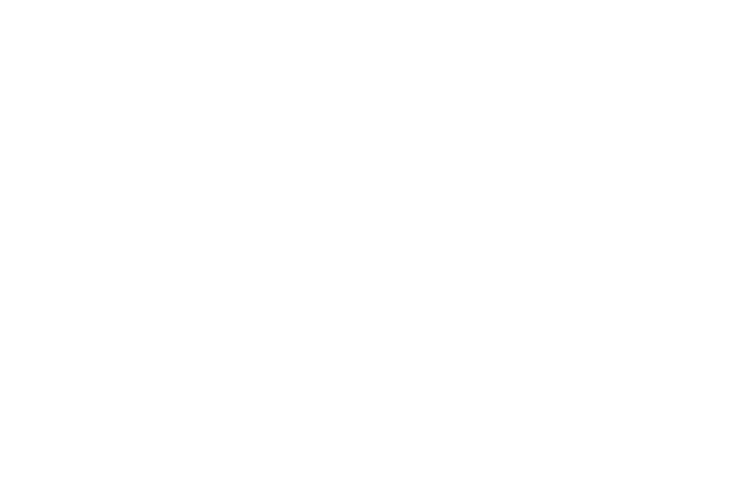 